“Non temere, hai trovato grazia”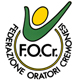 Esercizi spirituali giovani a Tignale 23-25 febbraio 2018Ti proponiamo 2 giornate di ritiro presso il suggestivo Eremo di Montecastello, sopra il Lago di Garda, in località Tignale (BS).Le giornate saranno scandite da momenti di ascolto del Vangelo. Vivremo anche momenti di silenzio e preghiera personale e comunitaria e ovviamente l’Eucaristia. Ci aiuterà nelle riflessioni don Davide Baraldi di Bologna.Ciascuno avrà la sua camera singola: porta le lenzuola o il sacco a pelo, il necessario personale, asciugamani. Sarà utile anche la Bibbia. Il resto è fornito dall’Eremo. Il viaggio è autonomo: ci si organizza in oratorio o nella zona. Arrivo previsto per le 19.00 di venerdì 23 febbraio, rientro nel pomeriggio di domenica 25 febbraio.Costo della pensione completa: € 95,00 (chiedi però in Oratorio per eventuali contributi). Altre info su focr.it NB: segnalare l’eventuale e gradita presenza di sacerdoti in modo da organizzare alcuni servizi e disponibilità per l’accompagnamento dei giovani. Sarete contattati almeno una settimana prima.MODULO DI ISCRIZIONEconsegnare in Focr, via mail a segreteria@focr.it o per fax allo 03721960163.Totale posti disponibili 40. Verranno accolte le iscrizioni ricevute in ordine cronologico in segreteria.Oratorio di ______________________________________________Nominativo partecipanti: Recapito tel e e-mail_______________________ 	____________________________________________________ 	____________________________________________________	 ____________________________________________________ 	____________________________________________________ 	____________________________________________________	 ____________________________________________________ 	____________________________________________________	 ____________________________________________________	 _____________________________Note particolari (variazione su arrivi/partenze, problemi alimentari…)__________________________________________________________________________________________________________________________________________________________________________________________________________________________________________